Bosna i Hercegovina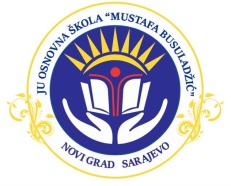 FederacijaBosne i Hercegovine                                                                                    JU Osnovnaškola „Mustafa Busuladžić“                                 Kanton Sarajevo                                                                                                                     Općina Novi Grad Sarajevo                                              Broj protokola:04-730/23Sarajevo, 28.07.2023.godineNa osnovu  člana 57. stav (1) Zakona o osnovnom  odgoju i obrazovanju Kantona Sarajevo („Službene novine Kantona Sarajevo" br.: 23/17, 33/17, 30/19, 34/20 i 33/21) i Informacije Ministarstva za odgoj i obrazovanje Kantona Sarajevo broj:11/03-34-7041-3/22 od 20.01.2023.godine,  direktor Javne ustanove Osnovne škole  „Mustafa Busuladžić”  Sarajevo,  objavljujeP O Z I VZA UPIS DJECE U PRVI RAZRED OSNOVNE ŠKOLEZA ŠKOLSKU 2023/2024. GODINU/AVGUSTOVSKI UPISNI ROK/I – Djeca koja se iz opravdanih razloga nisu upisala  u prvi razred školske 2023/2024.godine u februarskom upisnom roku,  upis mogu izvršiti   mjesecu avgustu, u terminu od 1.8.2023.godine  do 31.8.2023.godine. II - U prvi razred školske 2023/2024. godine će se upisati  djeca koja do 1.3.2023. godine imaju navršenih 5 i po godina života.Škola može omogućiti upis i djetetu mlađem od utvrđene starosne dobi za početak obaveznog odgoja i obrazovanja, uz pismeni zahtjev roditelja/staratelja djeteta i ako škola, nakon što razmotri preporuke Komisije za upis učenika u prvi razred, bude sigurna da je to u najboljem interesu djeteta.Upis djeteta mlađeg od utvrđene starosne dobi može se izvršiti samo ako dijete do kraja kalendarske godine puni šest godina života.III - Školsko područje Javne ustanove Osnovna škola „Mustafa Busuladžić“  obuhvata: RJEČICU, RELJEVO DOM, AHATOVIĆE, PALJEVO, GORNJA BIOČU, MIHALJEVIĆE, BOJNIK  I BUTILE.  IV U skladu sa članom 54. stav 6. Zakona o osnovnom odgoju  i obrazovanju, po zahtjevu roditelja, Škola  može upisati  i učenike  koji ne pripadaju  navedenom  školskom području u skladu sa raspoloživim prostornim i kadrovskim kapacitetima uz obavezu poštivanja Pedagoških standarda i normativa za osnovnu školu (“Službene novine Kantona Sarajevo”, broj 30/18, 9/22 i 20/22).Za upis  djece u prvi razred potrebno je da roditelj/staratelj djeteta u predškolskoj ustanovi koju dijete pohađa  (djeca u cjelovitom razvojnom programu i djeca u obaveznom programu pred polazaka u školu) preuzme  sljedeća dokumenta:Obrazac prijave za upis djetata u prvi razred osnvone škole za školsku 2023/2024.godinu;Certifikat/uvjerenje da  je dijete pohađalo Obavezni  predškolski program  za djecu  u godini  pred polazak u školu. Osim obrasca prijave i Uvjerenja o pohađanju obaveznog predškolskog za djecu, roditelji su dužni pribaviti i sljedeću dokumentaciju za dijete:Izvod iz matične knjige rođenih/original ili ovjerena kopija;Ljekarsko uvjerenje o psihofizičkom stanju djeteta za upis u školu i zdravstvenom statusu s opisom poteškoća( u Domu zdravlja gdje dijete ima otvoren karton);CIPS prijava boravka djeteta, kao dokaz o pripadnosti školskom području.Dokumentaciju iz tačaka 1. i 2. roditelji/staratelji dostavljaju skeniranu na email adresu prijavaprvacici.osmb@gmail.com   ili lično   u Školu, a originalnu dokumentaciju roditelj/staratelj će dostaviti prilikom testiranja djeteta.  Škola će, nakon zaprimljene dokumentacije, roditelja/staratelja informisati telefonom ili emailom o terminu testiranja djeteta.   Našim prvačićima želimo da ih kroz buduće školovanje prati izuzetan uspjeh, najbolji rezultati, sreća i zdravlje! DIREKTOR ŠKOLE		                                 Duran MrnđićDostaviti:- Web stranica škole- na oglasnu ploču Škole;-na oglasnu ploču Mjesne zajednice “Dobroševići”;-a/a POZIV ZA UPIS DJECE U PRVI RAZREDCijenjeni roditelji / staratelji,U toku je upis učenika u prvi razred, pa Vas pozivamo da na vrijeme izvršite upis djece u prvi razred.U prilogu:Poziv za upis djece u prvi razredZa više informacija možete kontaktirati na broj:
Sekretar: 033 – 629-574
Direktor: 033 – 637-155